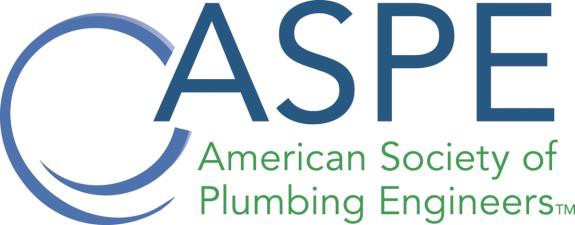 Proposed ASPE Bylaws Amendment Form(Deadline to submit is June 21, 2024.)Date: Submitter:Section of Bylaws to Be Changed:Proposed Amendment (use red underline for an addition or red strikethrough for a deletion):Rationale for Change (state a specific reason for the proposed amendment):Return completed form by June 21, 2024 to bsmith@aspe.org.